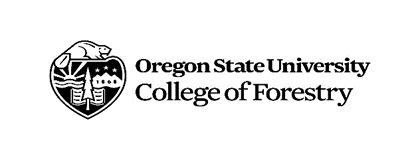 Special Notes: No courses will be entered into MyDegrees until the proposal is approved. Please submit this proposal as soon as possible to insure that your academic program is as accurate and efficient as possible. Ideally you should declare your option no later than three terms prior to graduation. For guidance in selecting courses please consult your academic advisor. This proposal can be revised as needed. A revised proposal should be submitted and approved for any changes made.

Revised 4.22.2021
Student NameStudent ID#AdvisorEmail AddressPROPOSED PROGRAM OF STUDY for NATURAL RESOURCE ELECTIVESPROPOSED PROGRAM OF STUDY for NATURAL RESOURCE ELECTIVESPROPOSED PROGRAM OF STUDY for NATURAL RESOURCE ELECTIVESPROPOSED PROGRAM OF STUDY for NATURAL RESOURCE ELECTIVESPROPOSED PROGRAM OF STUDY for NATURAL RESOURCE ELECTIVESChoose a minimum of 12 credits in a disciplinary area related to GIScience to reach a minimum of 37 credits in the option. Note that students admitted prior to summer 2021 are required to have a minimum of 40 credits in the option.Choose a minimum of 12 credits in a disciplinary area related to GIScience to reach a minimum of 37 credits in the option. Note that students admitted prior to summer 2021 are required to have a minimum of 40 credits in the option.Choose a minimum of 12 credits in a disciplinary area related to GIScience to reach a minimum of 37 credits in the option. Note that students admitted prior to summer 2021 are required to have a minimum of 40 credits in the option.Choose a minimum of 12 credits in a disciplinary area related to GIScience to reach a minimum of 37 credits in the option. Note that students admitted prior to summer 2021 are required to have a minimum of 40 credits in the option.Choose a minimum of 12 credits in a disciplinary area related to GIScience to reach a minimum of 37 credits in the option. Note that students admitted prior to summer 2021 are required to have a minimum of 40 credits in the option.Course NumberCourse NameCreditsInstitutionGrade if takenPlease attached a professionally written rationale (1- 2 pages) that answers the following:-What is your goal in pursuing the Landscape Analysis Option?
-How do the courses that you have chosen for the NR Electives enhance or compliment the skills in GEOScience?
-How does this program of study prepare you for employment in your chosen field?Please attached a professionally written rationale (1- 2 pages) that answers the following:-What is your goal in pursuing the Landscape Analysis Option?
-How do the courses that you have chosen for the NR Electives enhance or compliment the skills in GEOScience?
-How does this program of study prepare you for employment in your chosen field?Please attached a professionally written rationale (1- 2 pages) that answers the following:-What is your goal in pursuing the Landscape Analysis Option?
-How do the courses that you have chosen for the NR Electives enhance or compliment the skills in GEOScience?
-How does this program of study prepare you for employment in your chosen field?Please attached a professionally written rationale (1- 2 pages) that answers the following:-What is your goal in pursuing the Landscape Analysis Option?
-How do the courses that you have chosen for the NR Electives enhance or compliment the skills in GEOScience?
-How does this program of study prepare you for employment in your chosen field?Please attached a professionally written rationale (1- 2 pages) that answers the following:-What is your goal in pursuing the Landscape Analysis Option?
-How do the courses that you have chosen for the NR Electives enhance or compliment the skills in GEOScience?
-How does this program of study prepare you for employment in your chosen field?STUDENT SIGNATUREDATEACADEMIC ADVISOR SIGNATUREAPPROVEDENYDATECOMMENTS:COMMENTS:COMMENTS:COMMENTS:NR PROGRAM DIRECTOR SIGNATUREAPPROVEDENYDATECOMMENTS:COMMENTS:COMMENTS:COMMENTS: